REKOMENDACIJOS MOKYTOJŲ PADĖJĖJAMS, KAIP PADĖTI MOKINIAMS, TURINTIEMS KLAUSOS SUTRIKIMĄ Bendradarbiaukite su pedagogais ugdančiais mokinį.Paaiškinkite mokytojo skirtas užduotis ir padėkite jas atlikti.Įsitikinkite, ar mokinys suprato perskaitytą tekstą/užduotį, paklausdami jo “apie ką čia parašyta?” arba „ką dabar darysi?“.Kai mokinys skaito, skatinkite naudoti teksto žymeklį ar skaitymo juostą.Padėkite iliustruodami ar schematiškai pavaizduodami teksto turinį, nežinomus/neaiškius žodžius, mokykite tai daryti ir mokinį.Padėkite atlikti užduotį pagal sudarytą schema, planą, veiklų simbolius ar pavyzdį.Padėkite naudotis atramine medžiaga: raidynu, taisyklių aplankalais, schemomis ir pan. Mokykite pasidaryti, skatinkite ir leiskite naudotis atmintukais.Jei mokinys atlieka visas mokytojo paskirtas užduotis, leiskite jam pasirinkti mėgstamą veiklą ar pailsėtiUžduočių instrukcijas pateikite kuo trumpesnes ar dalimis.Kalbėkite su mokiniu normaliu tempu ir garsu.Žodynas mokiniui turi būti gerai žinomas.Pateikę informaciją, uždavę klausimą, neskubėkite gauti atsakymą, palaukite. Jei mokiniui sunku kalbėti, paprašykite, kad nupieštų tai, ką perskaitė (pvz., pateiktų piešinių seriją, schemas ir pan.).Padėkite mokiniui vesti nežinomų sąvokų žodynėlį.Skatinkite mokinį kalbėti: atsakyti į mokytojo klausimus, paprašyti pagalbos, bendrauti su klasės draugai ir pan.Stenkitės sunkiai girdimus žodžius ar žodžio dalis (priešdėlius, priesagas, galūnes, nekirčiuotus skiemenis) išskirti balsu, pirštų abėcėle ar vaizdine priemone. Jei vaikas kalba netaisyklingai (netaria galūnių arba jas taria netaisyklingai, painioja gimines, vienaskaitą su daugiskaita ir pan.) netaisykite jo kalbos nuolat, bet pakartokite taisyklingai, kad vaikas girdėtų.Atminkite, kad  jei vaikas skaito, jis nebūtinai ir ne visada supranta skaitomą tekstą. Atminkite, kad jei vaikas girdi, jis nebūtinai ir ne visada supranta girdimąją informaciją.Jei vaikui sunkiai sekasi žodinė kalba, naudokite pirštų abėcėlę. Ji padės vaikui mokantis žodžius, rašant, skaitant: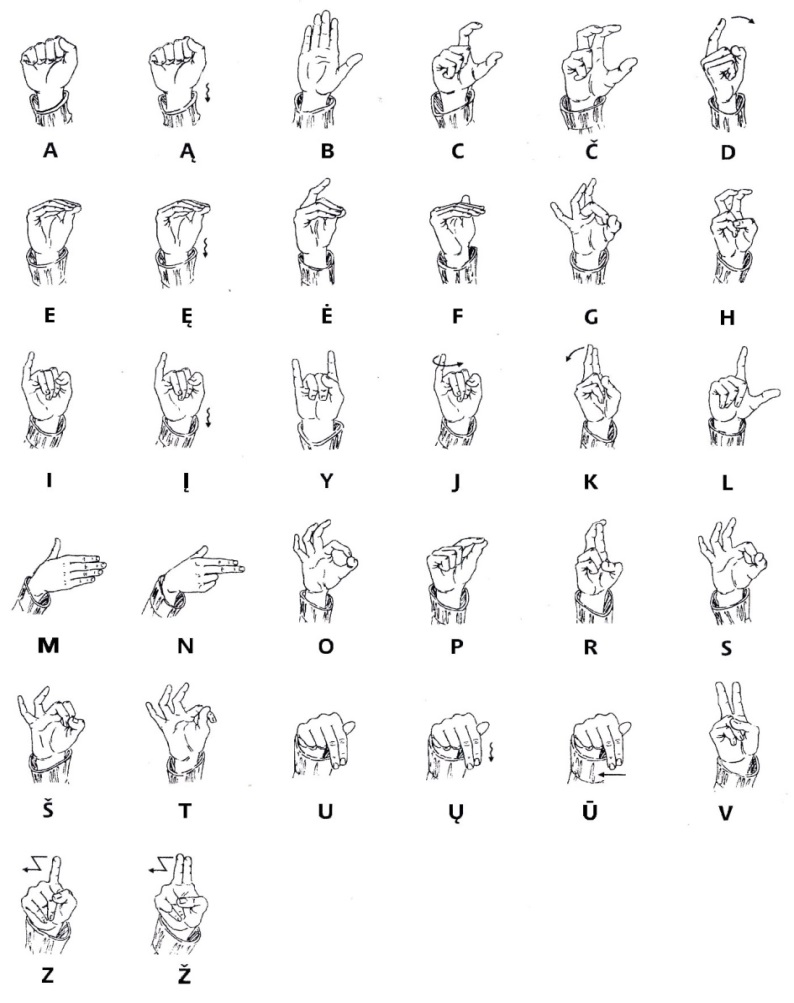 Šaltinis: (https://www.lgki.lt/metodine-medziaga/lgk-pirstu-abecele/)Jei vaikas, nekalba, lietuvių kalbos žodynas yra labai skurdus – pasitelkite gestų kalbą, kad vaikas galėtų bendrauti ir mokytis.Padėkite tinkamai naudotis ugdymui skirta technika ir mokymo priemonėmis.Padėkite pasikeisti klausos aparato arba kochlearinio implanto (KI) elementus.Jei vaikas turi vieną (KI) ar klausos aparatą, stenkitės kalbėti iš tos pusės, kurioje yra KI procesorius ar aparatas.Vienu metu klasėje turi kalbėti vienas žmogus.Klasėje mokinys turi gerai matyti Jūsų veidą ir girdėti Jus.Atminkite, kad skaityti iš lūpų yra sudėtinga, jei šviesos šaltinis yra už padėjėjo nugaros.Atsižvelgiant į mokinio gebėjimus, palaipsniui mažinkite pagalbos teikimą.Stiprinkite mokinio pasitikėjimą savo jėgomis, skatinkite jo savarankiškumą.Pagirkite mokinį net už menkiauisą pažangą.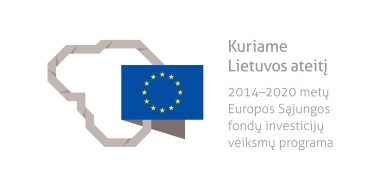 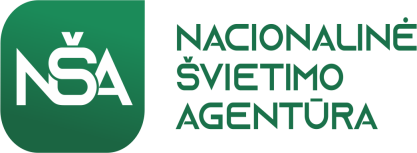 